Innkalling til møte 2-2016 i Faglig råd for elektrofag. Torsdag 17.3.2016
Utdanningsdirektoratet, møterom 3 kl. 10.00-16.00Observatører: Fra Utdanningsdirektoratet: Forfall: KjøreplanOnsdag 16.3.2016: Arbeidsgruppemøter 10.00-16.00 (gr 4 10.30-17.00)Arbeidsgruppe 1a – automatikerfaget kl. 10.00-16.00, møterom 8 (12 prs)Arbeidsgruppe 1b – energioperatøfaget, rom 9 kl. 10.00-16.00Arbeidsgruppe 2 – tilbudsstruktur kl. 10.00-16.00, møterom 3 (24 prs)Arbeidsgruppe 3 – rammer og struktur kl. 10.00-16.00, møterom 3 (24 prs)Arbeidsgruppe 4 - individperspektivet Bytes 13 pers. 3.et kl. 10.30-17.00Arbeidsgruppe 5 – innhold kl. 10.30-16.30 møterom tangens (5. etg) kl. 10.30-12.00 og møterom pi (5. etg) kl. 11.00-16.30Torsdag 17.3.2016: Rådsmøte møterom 3, kl.10.00-16.00Dagsorden:Vedlegg 1Arbeidsgruppenes sammensettingVedlegg 2Arbeidsgruppenes mandat og sammensettingMandat for arbeidsgrupperUtviklingsredegjørelse (UR) 2016 med basis i UR 2013/14. Innhold (hovedposter) i UR 13/14Internasjonalt perspektivSamfunnsperspektivBransjeperspektivFylke/region perspektivSkoleperspektivFag- læreplanperspektivForslag til tiltakHovedmoment. Sammensmeltning av data/IKT med tradisjonell elektroDigitalisering og robotikkElsikkerhet, personsikkerhet, kommunikasjonssikkerhet, HMSArbeidsgrupper.Gruppe 1a – Vg3 – avgjørende innflytelse (og UR 2016) - AutomatiseringKort beskrivelse av arbeidetDette arbeidet er en del av faglig råds innflytelse på Vg3. Det er spesielt læreplanen på Vg3 som skal gjennomgås med hensyn til teknologiutvikling i fag, bransje og marked.Arbeidet innbefatter også en vurdering knyttet til å tegne lærekontrakt fra Vg2 og muligheter for veksling mellom skole og bedrift i læretiden (vekslingsmodell) Gruppen skal også utrede forhold som berører Vg1 og Vg2. Denne delen av arbeidet vil være knyttet til rådets arbeid med utviklingsredegjørelsen for 2016. Det kan være aktuelt at gruppen inviterer representanter fra faglig råd for TIP i arbeidet.Gruppe 1a - medlemmer (maks 7):Leder: Øystein FagerliGruppe 1b – Vg3 – avgjørende innflytelse (og UR 2016) - EnergioperatørKort beskrivelse av arbeidetDette arbeidet er en del av faglig råds innflytelse på Vg3. Det er spesielt læreplanen på Vg3 som skal gjennomgås med hensyn til teknologiutvikling i fag, bransje og marked.Gruppen skal også utrede forhold som berører Vg1 og Vg2. Denne delen av arbeidet vil være knyttet til rådets arbeid med utviklingsredegjørelsen for 2016/16. Arbeidsgruppen skal også se på evt. endringer knyttet til fagbrev/Vg2/vg1 og evt. bemerke dette i et høringsbrev. Når læreplangruppen leverer et forslag til læreplan (først i rådet) og så sende ut på høring, skal hele gruppen fortsatt arbeide med innspill til Utviklingsredegjørelsen 2016.Gruppe 1b - medlemmer (maks 7):Leder: Thor Egil JohansenGruppe 2 – Tilbudsstruktur (sett fra «frel synsvinkel”)Kort beskrivelse av arbeidetDette arbeidet er knyttet til struktur diskusjon og de yrkesfaglige utvalgene. Her vil samfunnstrender, rekruttering, dimensjonering, lokale forhold (nettverk), voksnes adgang til fag- og yrkesopplæring, samt følge med på den generelle teknologiutviklingen knyttet til service og tjenester i samfunnet, knyttet dette opp mot fag og yrker og se dette i relasjon til Vg1, Vg2 og Vg3 innen elektrofag. Det kan være aktuelt at gruppen inviterer representanter fra andre faglig råd.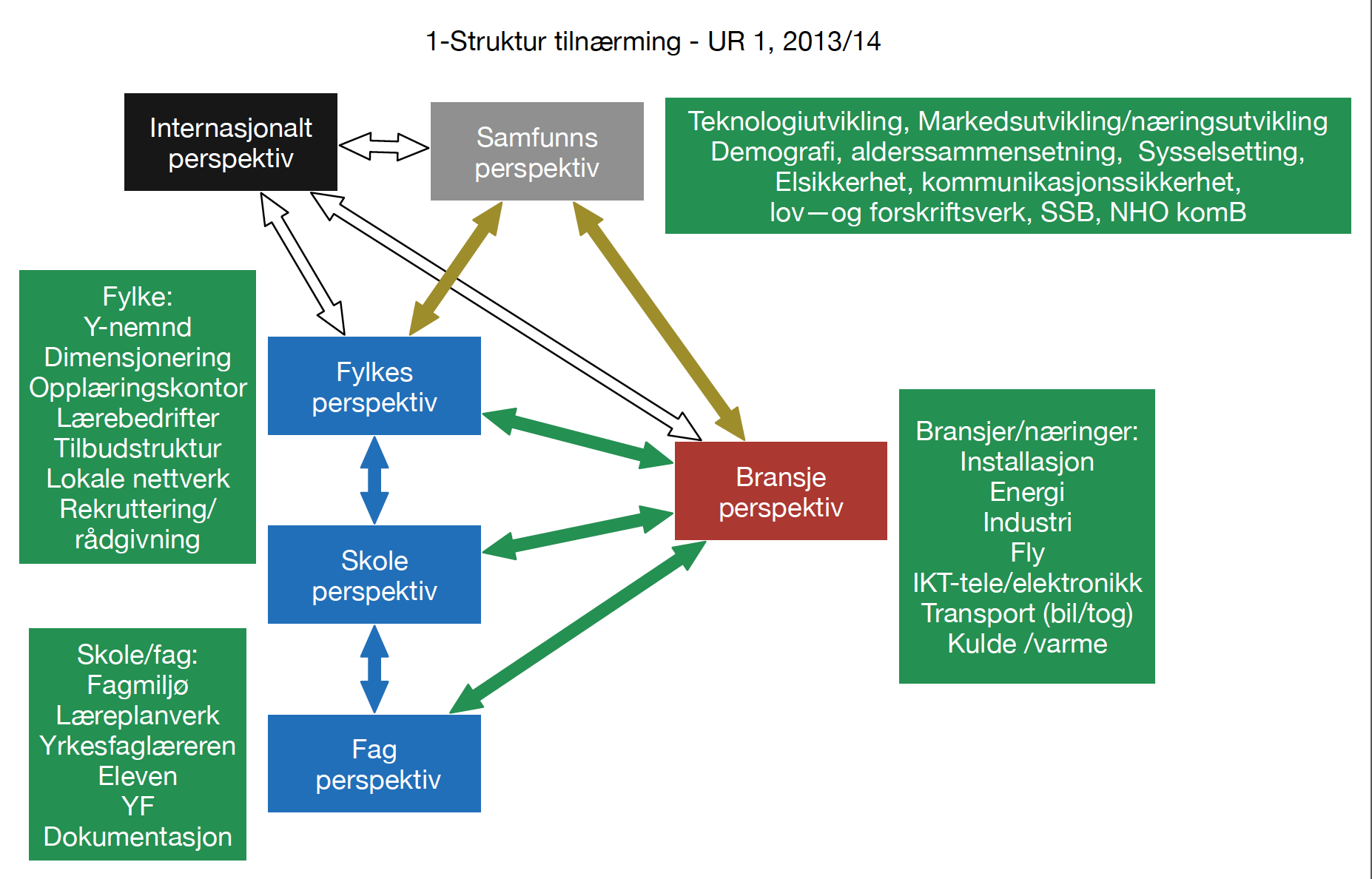 Gruppe 2 medlemmer (3-5):Leder: Hans Jacob EdvardsenGruppe 3 – UR2016 – del 2kap. 3 Fleksible rammer og struktur for utdanningenKort beskrivelse av arbeidetDenne gruppen skal arbeide med generell beskrivelse av rammer/struktur og svare på Udirs forespørsel til dette. I dette arbeidet er det viktig å kommunisere med de øvrige gruppene med hensyn til funn og utvikling som fremkommer i disse gruppearbeidene. Gruppe 3 - medlemmer (4-5):Leder: Svein HaraldGruppe 4 – Individ perspektivet. Lærere, elever, skole, lærling, montør, bedrift(læreplan, grunnleggende ferdigheter, eksamen, yrkesteori, fellesfag, praksis, YF, mv.)Kort beskrivelse av arbeidetDenne gruppen skal utrede suksessfaktorer, beste praksis samt problemstillinger/ barrierer knyttet til den reelle læringsarenaen, der læringen foregår, mellom elev og lærer og mellom lærling og montør gjennom 4-5 års opplæring.Hva er det som utvikler og hvilke kvalifikasjoner skal morgendagens fagarbeidere ha,  som bedriftene, bransjene/næringene vil etterspørre? Hvor mange typer fagarbeidere trenger vi i elektrofagene?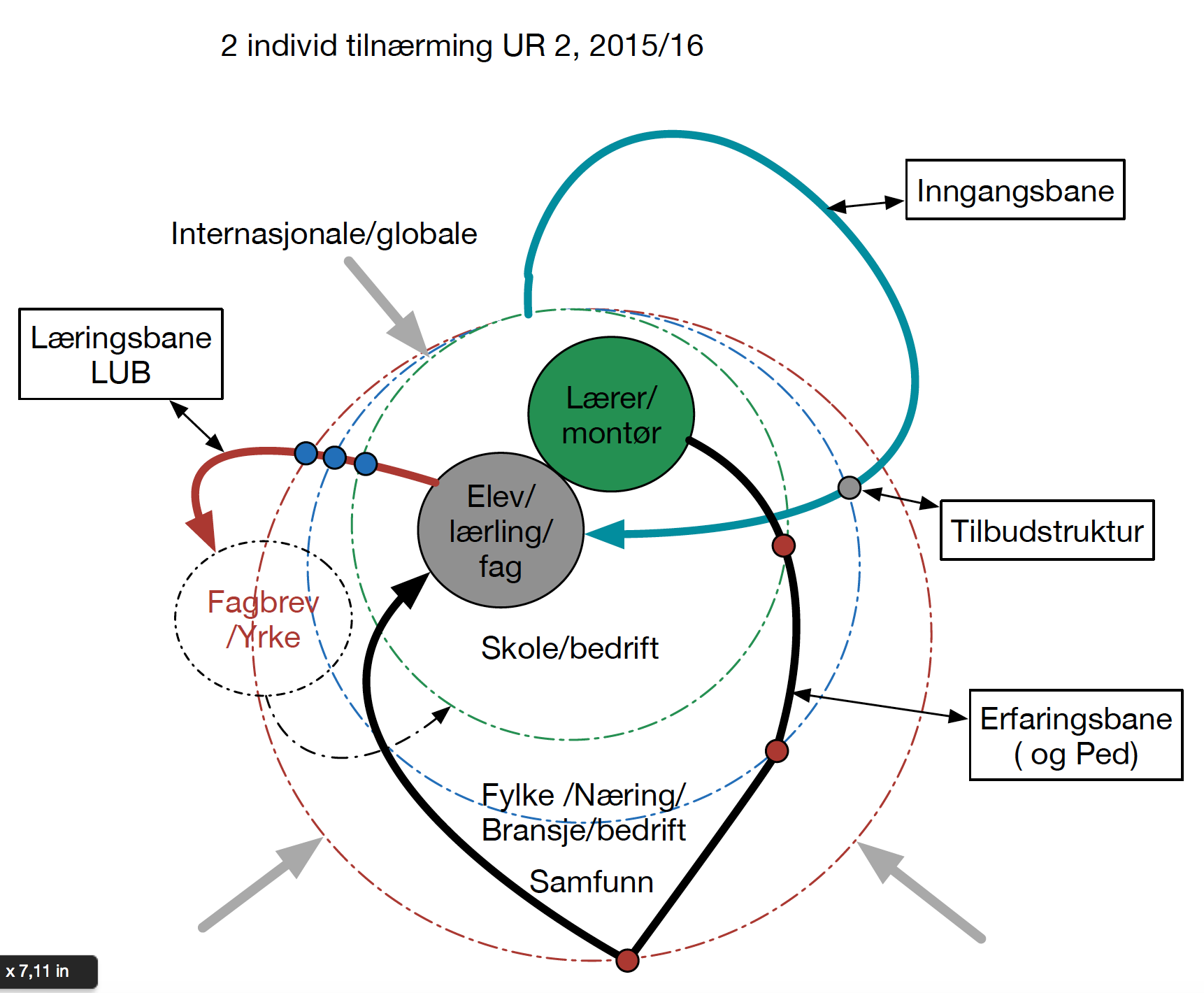 Gruppe 4 medlemmer (3-4):Leder: Kim Even LyderGruppe 5 (3-5) UR 2016 del 2 – kap 4 – Utdanningsprogram for elektrofag – innhold Vg1, Vg2 og Vg3Kort beskrivelse av arbeidetDenne gruppen skal beskrive fremtidig faglig innhold detaljert i Vg1, Vg2 og Vg3 iht. teknologiutvikling i fag og bransjer( kompetansemål). Foreslå sammensetning av hovedområder og beskrive krav til innhold (yrkesretning) av fellesfag.Leder: ArildAU – Oppgaver (Are, Inger og Svein Harald)Se på regelverk - eksempelvis EU direktiver:MaskindirektivLavspenningsdirektivetKvalifikasjonsdirektivMaritimefag – internasjonale konvensjonerFlyfag – internasjonale konvensjonerMyndigheter DSB og NKOMLov og forskrifter:TilsynslovenFel, Fse, Fek mv.NEK standarder, eks 399, 400 og 405 serien. Opplæringslov med forskrifterPrivatskolelovenEkomloven m/forskrifterEndringer og politisk arbeid som pågår p.t.:Fagskole, YFL, UHNKR/EQFAML mv.Energi direktiver Økodesign Grønn teknologiListen er ikke uttømmende.Faglig råd for elektrofagAdresse: Utdanningsdirektoratet, Postboks 9359 Grønland, 0135 OSLOSekretær: Knut Maarud, telefon sentralbord: 23 30 12 00
Telefon direkte: 23 30 13 19 Mobil: 96 23 24 68
E-post: post@udir.no   kma@utdanningsdirektoratet.noHjemmeside: www.utdanningsdirektoratet.no       www.fagligerad.noInnkallingoppdatert:11.03.2016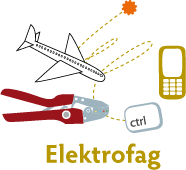 Innkalt:Innkalt:Organisasjon:Svein Harald Larsen (leder)Svein Harald Larsen (leder)Norsk TeknologiAre Solli (nestleder)Are Solli (nestleder)EL og IT – forbundetInger VagleInger VagleUtdanningsforbundetArild Skjølsvold Arild Skjølsvold Utdanningsforbundet Øystein Fagerli Øystein Fagerli Skolenes landsforbundHans Jacob EdvardsenHans Jacob EdvardsenKSKjetil TvedtKjetil TvedtNorsk industriKim Even Lyder (vara for Rolf Næss)Kim Even Lyder (vara for Rolf Næss)SpekterRandi SolbergRandi SolbergEL og IT – forbundetThor JohansenThor JohansenEnergi NorgeCamilla RiseCamilla RiseNHO LuftfartMonica DerbakkMonica DerbakkEl & It forbundetTore Kruger (vara for Lasse Lilleødegård)Tore Kruger (vara for Lasse Lilleødegård)FellesforbundetTrond VågaTrond VågaIndustri og energiAndre BøhmAndre BøhmElevorganisasjonen Runar RøsbekkRunar RøsbekkRunar RøsbekkDSBDSBJens Harald Jensen Jens Harald Jensen Jens Harald Jensen Nasjonal kommunikasjons-myndighet (Nkom)Nasjonal kommunikasjons-myndighet (Nkom)Andre Andre Kim Even LyderArbeidsgruppe 4 Henning SolhaugYrkesfaglig utvalg 4Frode MidtgaardAvdeling for læreplanutviklingViil Gombos (sak 24)Avdeling for læreplanutviklingIvar Svensson Avdeling for vurdering 2Knut MaarudAvdeling for fag- og yrkesopplæringLasse Lilleødegård (vara er inaktiv)FellesforbundetRolf Næss (vara møter)KS17 - 2016Godkjenning av innkalling og referat. 18 - 2016Presentasjon av rapport fra yrkesfaglig utvalg 419 - 2016Utviklingsredegjørelse 2016Arbeidsgruppe 1a - automatisering 20 - 2016Arbeidsgruppe 1b - energioperatør21 - 2016Arbeidsgruppe 2 – tilbudsstruktur 22 - 2016Arbeidsgruppe 3 - fleksible rammer og struktur for utdanningen23 - 2016Arbeidsgruppe 4 – Individperspektivet24 - 2016Arbeidsgruppe 5 – innhold25 - 2016Statssekretærens time kl. 11.45-12.4526 - 2016Høring om praksisbrevordningen27 - 2016Skipselektriker 28 - 2016Utstedelse av fagbrev etter vg3 i skole.29 - 2016Endring av vg3 læreplan ROV faget 30 - 2016Møteplan 201631 - 2016Orienteringssaker32 - 2016Eventuelt17-2016Godkjenning av innkalling og referat. Referater fra tidligere møter: http://fagligerad.no/frel/Forslag til vedtak:Referat fra Faglig råd for elektrofag sitt møte torsdag 28.1.2016 godkjennes.Innkalling til møte i Faglig råd for elektrofag 17.03.2016 godkjennes18-2016Presentasjon av rapport fra yrkesfaglig utvalg 4Henning Solhaug (El & It) presenterer rapporten fra yrkesfaglig utvalg 4 http://www.udir.no/Spesielt-for/Fag-og-yrkesopplaring/gjennomgang-av-det-yrkesfaglige-utdanningstilbudet/Forslag til vedtak:Faglig råd for elektrofag tar utvalgets rapport til orientering.Arbeidsgruppene bes vurdere om rapporten gir grunnlag for endringer i utkastet til utviklingsredegjørelse19-2016Utviklingsredegjørelse 2016Arbeidsgruppe 1a – AutomatiseringArbeidsgruppe 1a – automatiseringsfaget, har foreslått endringer i læreplanen og fullført sitt arbeid. Læreplanene har vært på høring: AutomatiseringsfagetFrist for å sende inn høringsuttalelser var 7. mars 2016. Gruppa presenterer høringsuttalelsene.Forslag til vedtak:
Arbeidsgruppa fortsetter sitt arbeid med læreplanen for vg3 automatiseringsfaget20-2016Arbeidsgruppe 1b – energioperatørArbeidsgruppe 1b – energioperatørfaget har foreslått endringer i læreplanen og fullført sitt arbeid. Læreplanene har vært på høring: Energioperatørfaget Frist for å sende inn høringsuttalelser var 7. mars 2016. Avdeling for læreplanutvikling, Gruppa presenterer høringsuttalelsene Forslag til vedtak: 
Arbeidsgruppa fortsetter sitt arbeid med læreplanen for vg3 energioperatørfaget21-2016Arbeidsgruppe 2 – tilbudsstrukturArbeidsgruppeleder Hans Jacob Edvardsen orienterer om gruppas forslag til endringer i tilbudsstrukturen - kapittel "tilbudsstruktur" i UR2016 del 2. Arbeidsgruppa avslutter sitt arbeid.Forslag til vedtak:Gruppa orienterer og overleverer forslag til tekst.22-2016Arbeidsgruppe 3 - fleksible rammer og struktur for utdanningenGruppa jobber videre til utviklingsredegjørelsen er ferdigForslag til vedtak:Gruppa orienterer og overleverer forslag til tekst23-2016Arbeidsgruppe 4 – IndividperspektivetDet vurderes om gruppa skal fortsette sitt arbeid.Forslag til vedtak:Gruppa orienterer og overleverer forslag til tekst24-2016Arbeidsgruppe 5 - innholdGruppa jobber videre til utviklingsredegjørelsen er ferdigForslag til vedtak:Gruppa orienterer og overleverer forslag til tekst25-2016Statssekretærens time (kl. 12.15-13.15)Statssekretær Birgitte Jordal i Kunnskapsdepartementet ønsker å møte de faglige rådene i fag- og yrkesopplæringen. Forslag til vedtak:Faglig råd for elektrofag tar saken til orientering.26-2016Høring om praksisbrevordningenUtdanningsdirektoratet har sendt forslag om innføring av praksisbrev på høring. Høringen er forslag til endringer i forskrift til opplæringsloven og nasjonale rammer for lokal utvikling av læreplaner for praksisbrev. Praksisbrevordningen foreslås innført som et supplement til ordinær yrkesfaglig videregående opplæring. Det innebærer at praksisbrevordning, praksisbrevkandidat og praksisbrevprøve innføres som nye betegnelser i lov og forskrift. Sekretariatet mener at høringen er relevant for alle de faglige rådene. Høringsfristen er 11. april 2016. Tidligere uttalelse fra FREL om praksisbrevordningen følger vedlagt. Les mer og svar på høringen her Forslag til vedtak:Faglig råd for elektrofag ønsker ikke praksisbrev innen lovregulerte elektrofag..27-2016SkipselektrikerFaglig råd for elektrofag foreslo i brev datert 19.06.2016 skipselektrikerfaget som nytt lærefag. Det nye faget skal følge opplæringsmodellen for flyfag, med tre års opplæring i skole, og to års læretid, hvorav ett års verdiskaping. Kunnskapsdepartementet har gitt Utdanningsdirektoratet klarsignal til å sende forslaget ut på offentlig høring sammen med utkast til læreplan for faget. Rådet foreslo i møte 28.01.2016 medlemmer til læreplangruppe for faget. Gruppa har fått følgende sammensetting:Inge Jarl AuestadArne BrynlundRalf RisholtLars Erik HovlandPer Otto Årland. Læreplangruppa hadde oppstartsmøtet fredag 11. mars kl. 10.00 – 15.30. AU følger arbeidet som prosjektgruppe, og orienterer om sakenForslag til vedtak:Faglig råd for elektrofag tar prosjektgruppas tilbakemelding til orientering.28-2016Utstedelse av fagbrev etter vg3 i skoleRådet har mottatt kopi av brev fra NELFO til Buskerud fylkeskommune vedrørende fagprøve etter fullført vg3 i skole. Brevet er vedlagt, og støtter opp om rådets tilråding om at fagbrev først skal gis etter praksis/verdiskaping i bedrift.Forslag til vedtak:Faglig råd for elektrofag konstaterer at NELFO Buskerud sin rapport støtter opp om rådets tilråding om at fagbrev først skal gis etter praksis/verdiskaping i bedrift.Rapporten tas til orientering.29-2016Endring av vg3 læreplan ROV faget Oppdrettsnæringa etterspør endringar i læreplanen for vg3 fjernstyrte undervannsoperasjoner (ROV-faget) for å gjere utdanninga breiare enn kun for olje- og gass. Trond Våga støtter forslaget. Norsk Industri foreslår at det vert danna ei læreplangruppe der Kjetil Tvedt, Trond Våga er med. Då trengs det ein lærarrepresentant i tillegg. Tvedt og Våga var invitert til Rørvik i Nord-Trøndelag den 20. -21. januar for å få informasjon og for å utvikle innspel til ny læreplan. De besøkte bedriftene www.aqs.no og http://naqua.no/. Besøket viste at det var vanskelig for havbruksnæringen å imøtekomme to kompetansemål i læreplanen vg3 fjernstyrte undervannsoperasjoner. I tillegg er vg3-eksamen veldig oljerettet.Forslag til vedtak: Vedtak legges fram i møtet……………………….30-2016Møteplan 2016(Høsten må vurderes mht. politiske prosesser)Rådet avholde fylkesbesøk til Møre og Romsdal fylke 10-12.10.2016Foreløpig kjøreplan:Mandag 10.10.2016: Ankomst Ålesund/Molde om ettermiddagen. Evt rådsmøte om kvelden.Tirsdag 11.10.2016: Fylkesbesøk (Knut sender brev til fylkeskommunen, som får ansvar for arrangement hele dagen. Møte med administrasjonen, yrkesopplæringsnemnda, evt skole. Middag).Onsdag 11.10.2016: Bedriftsbesøk 09.00-12.00. Rådsmøte 13.00-17.00. Flyavgang ca 19.00. Are Solli er rådets kontaktperson for arrangementet. Forslag til vedtak:Rådet avholder fylkesbesøk til Møre og Romsdal fylke 10-12.10.2016. Møteplan 2016(Høsten må vurderes mht. politiske prosesser)Rådet avholde fylkesbesøk til Møre og Romsdal fylke 10-12.10.2016Foreløpig kjøreplan:Mandag 10.10.2016: Ankomst Ålesund/Molde om ettermiddagen. Evt rådsmøte om kvelden.Tirsdag 11.10.2016: Fylkesbesøk (Knut sender brev til fylkeskommunen, som får ansvar for arrangement hele dagen. Møte med administrasjonen, yrkesopplæringsnemnda, evt skole. Middag).Onsdag 11.10.2016: Bedriftsbesøk 09.00-12.00. Rådsmøte 13.00-17.00. Flyavgang ca 19.00. Are Solli er rådets kontaktperson for arrangementet. Forslag til vedtak:Rådet avholder fylkesbesøk til Møre og Romsdal fylke 10-12.10.2016. 31-2016OrienteringssakerReferat fra fellesmøte mellom SRY og faglige råd, 17. februar 2016På dagsorden: Utviklingsredegjørelser, hospitering, YONs rolle, tilbudsstruktur.Fellesmøte 4. april 2016SRYs ledelse har besluttet å flytte årets andre fellesmøte mellom SRY og faglige råd til 4. april 2016. Møtet blir avholdt på Møterom 5, i 1. etg, i Utdanningsdirektoratet. Kjøreplan: SRY møte fra kl. 12 – 14. Fellesmøte mellom SRY og faglige råd fra kl. 14 – 16. Direktoratet ber om forslag til saker til fellesmøte mellom SRY og faglige råd innen 14. mars 2016.Dokumentasjon for praksiskandidaterPersoner med lang arbeidspraksis kan gjennom praksiskandidatordningen avlegge fagprøve. Utdanningsdirektoratet har utarbeidet retningslinjer for vurdering av praksis. Målet er å bidra til riktig og lik vurdering i fylkeskommunene. Faglig råd for elektrofag behandlet forslaget i møte onsdag 3. juni 2015 (uttalelsen er vedlagt). De vedtatte retningslinjene ligger her: lenke Rapport om Yrkesopplæringsnemndas rolle og ansvarSRY nedsatte høsten 2014 en arbeidsgruppe som skulle se på yrkesopplæringsnemndas rolle og ansvar. Arbeidsgruppen fikk i oppdrag å sammenstille eksisterende forskning og egne erfaringer med yrkesopplæringsnemndenes arbeid, vurdere behovet for å endre noe i gjeldende regelverk og samle informasjonen og anbefalingene i en rapport til SRY. Rapporten følger som vedlegg.Kartlegging av utstyrssituasjonen i videregående opplæringKonklusjon vg1 elektro:På nasjonalt nivå vurderer skolene utstyrssituasjonen for programområdet som tilfredsstillende, men standardavvikene avslører at det er betydelige variasjoner i den enkelte skoles vurderinger.Konklusjon vg2 automatisering:Blant programområdene som dekkes i kartleggingen får Vg2 automatisering fjerde laveste skår på vurderingene av kvaliteten på utstyret.Konklusjon vg2 data og elektronikk:Overordnet sett blir utstyrssituasjonen vurdert som tilfredsstillende.Konklusjon vg2 elenergiSkolene vurderer overordnet sett utstyrssituasjonen som tilfredsstillende, men et relativt høyt standardavvik tyder på betydelige variasjoner i skolenes vurderinger.Lenke Se også vedlagt PPForslag til vedtak:Sakene tas til orientering32-2016EventueltEventueltGruppe 1 a - Øystein:Avgjørende innflytelse på vg3 – UR 2016 del 1 – Automatisering Øystein FagerliKjetil TvedtAndrè BøhmLinda NordheimHenrik MeisnerMagnus Nilsson WallemBjørn BehnerStatus: Gruppe 1a og 1b opprettholdes, men avventer høringen for sine respektive læreplanerGruppe 1 b – Thor EgilAvgjørende innflytelse på vg3 – UR 2016 del 1 – energioperatørFred Løvli, El & ItIvar Hårklauv, Statkraft (El & It)Arne Einungsbrekke Statkraft (hovedtillitsvalgt El&ITStian Krogstad, Strømmen vgs Hugo Alexandersen NTEThor Egil Johansen, Energi NorgeLeo Sørby, Eidsiva EnergiOle Morten KolstadbakkenHåkon Offergård JevneStatus: Gruppe 1a og 1b opprettholdes, men avventer høringen for sine respektive læreplanerGruppe 2 –Hans Jacob:UR 2016 del 2 – kap 5 - TilbudsstrukturHans Jacob Edvardsen (leder)Kjetil TvedtJens Harald JensenBrynhild TotlandArne HovlandSten Harald TenfjordArild SkjølsvoldÅge BlummenfeltStatus: Gruppa arbeider videre og utarbeider forslag til tekster i utviklingsredegjørelsen, del 2. Første frist for 2 sider dok. 8.febGruppe 3 –Svein Harald UR 2016 del2 -kap. 3 Fleksible rammer og struktur for utdanningen Nye medlemmer:Are SolliHans Jacob EdvardsenSvein Harald LarsenÅge LauritzenStatus: Aktiv.  Første frist for 2 sider dok. 8.feb Gruppe 4 – Kim EvenIndivid perspektivet – UR 2016 del 2 – kap 3 – Innholdet og læringsarenaKim Even LyderKai Christoffersen Ida Marie Skauge Linda NorheimTurid MelheimAU går inn i gruppaStatus: Gruppa arbeider videre med Utviklingsredegjørelsen, del 2Gruppe 5 – Arild UR 2016 del 2 – kap 4 – Utdanningsprogram for elektrofag – innhold Arild Skjølsvold(vg1)Øystein Fagerli (vg2)Randi SolbergArne HovlandInger VagleStatus: Aktiv. Første frist for 2 sider dok. 8.febGruppe 6 – AU